WHO WANTS TO BE A SCIENTISTEUROPE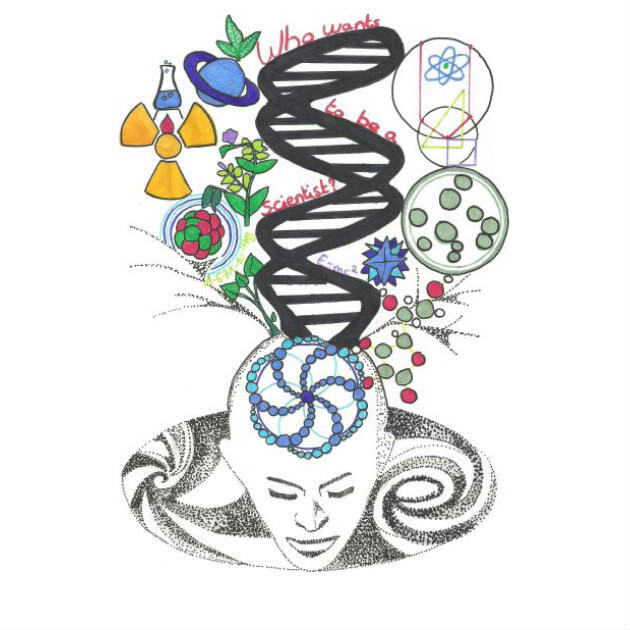 WHO WANTS TO BE A SCIENTISTEUROPEWHO WANTS TO BE A SCIENTISTEUROPEWHO WANTS TO BE A SCIENTISTEUROPEEUROPEQUESTIONEUROPEQUESTIONEUROPEQUESTIONEUROPEQUESTIONWHO WANTS TO BE A SCIENTISTEUROPEWHO WANTS TO BE A SCIENTISTEUROPEWHO WANTS TO BE A SCIENTISTEUROPEWHO WANTS TO BE A SCIENTISTEUROPEEUROPEQUESTIONEUROPEQUESTIONEUROPEQUESTIONEUROPEQUESTIONWHO WANTS TO BE A SCIENTISTEUROPEWHO WANTS TO BE A SCIENTISTEUROPEWHO WANTS TO BE A SCIENTISTEUROPEWHO WANTS TO BE A SCIENTISTEUROPEEUROPEQUESTIONEUROPEQUESTIONEUROPEQUESTIONEUROPEQUESTIONWHO WANTS TO BE A SCIENTISTEUROPEWHO WANTS TO BE A SCIENTISTEUROPEWHO WANTS TO BE A SCIENTISTEUROPEWHO WANTS TO BE A SCIENTISTEUROPEEUROPEQUESTIONEUROPEQUESTIONEUROPEQUESTIONEUROPEQUESTIONWHO WANTS TO BE A SCIENTISTEUROPEWHO WANTS TO BE A SCIENTISTEUROPEWHO WANTS TO BE A SCIENTISTEUROPEWHO WANTS TO BE A SCIENTISTEUROPEEUROPEQUESTIONEUROPEQUESTIONEUROPEQUESTIONEUROPEQUESTIONWHO WANTS TO BE A SCIENTISTEUROPEWHO WANTS TO BE A SCIENTISTEUROPEWHO WANTS TO BE A SCIENTISTEUROPEWHO WANTS TO BE A SCIENTISTEUROPEEUROPEQUESTIONEUROPEQUESTIONEUROPEQUESTIONEUROPEQUESTIONWHO WANTS TO BE A SCIENTISTEUROPEWHO WANTS TO BE A SCIENTISTEUROPEWHO WANTS TO BE A SCIENTISTEUROPEWHO WANTS TO BE A SCIENTISTEUROPEEUROPEQUESTIONEUROPEQUESTIONEUROPEQUESTIONEUROPEQUESTIONWHO WANTS TO BE A SCIENTISTEUROPEWHO WANTS TO BE A SCIENTISTEUROPEWHO WANTS TO BE A SCIENTISTEUROPEWHO WANTS TO BE A SCIENTISTEUROPEEUROPEQUESTIONEUROPEQUESTIONEUROPEQUESTIONEUROPEQUESTIONWHO WANTS TO BE A SCIENTISTEUROPEWHO WANTS TO BE A SCIENTISTEUROPEWHO WANTS TO BE A SCIENTISTEUROPEWHO WANTS TO BE A SCIENTISTEUROPEEUROPEQUESTIONEUROPEQUESTIONEUROPEQUESTIONEUROPEQUESTIONWHO WANTS TO BE A SCIENTISTEUROPEWHO WANTS TO BE A SCIENTISTEUROPEWHO WANTS TO BE A SCIENTISTEUROPEWHO WANTS TO BE A SCIENTISTEUROPEEUROPEQUESTIONEUROPEQUESTIONEUROPEQUESTIONEUROPEQUESTIONWHO WANTS TO BE A SCIENTISTEUROPEWHO WANTS TO BE A SCIENTISTEUROPEWHO WANTS TO BE A SCIENTISTEUROPEWHO WANTS TO BE A SCIENTISTEUROPEEUROPEQUESTIONEUROPEQUESTIONEUROPEQUESTIONEUROPEQUESTION